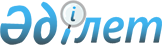 Об утверждении Правил разработки текущего и перспективного планов заключения международных договоров Республики Казахстан
					
			Утративший силу
			
			
		
					Постановление Правительства Республики Казахстан от 9 октября 2014 года № 1082. Утратило силу постановлением Правительства Республики Казахстан от 14 июля 2023 года № 586
      Сноска. Утратило силу постановлением Правительства РК от 14.07.2023 № 586 (вводится в действие по истечении десяти календарных дней после дня его первого официального опубликования).
      В соответствии с пунктом 1 статьи 2-1 Закона Республики Казахстан от 30 мая 2005 года "О международных договорах Республики Казахстан" Правительство Республики Казахстан ПОСТАНОВЛЯЕТ:
      1. Утвердить прилагаемые Правила разработки текущего и перспективного планов заключения международных договоров Республики Казахстан.
      2. Настоящее постановление вводится в действие со дня его подписания. Правила разработки
текущего и перспективного планов заключения
международных договоров Республики Казахстан
1. Общие положения
      1. Правила разработки текущего и перспективного планов заключения международных договоров Республики Казахстан (далее - Правила) разработаны в соответствии с пунктом 1 статьи 2-1 Закона Республики Казахстан от 30 мая 2005 года "О международных договорах Республики Казахстан" и определяют порядок разработки текущего плана заключения международных договоров Республики Казахстан (далее – текущий план) и перспективного планов заключения международных договоров Республики Казахстан (далее – перспективный план).
      2. Текущий план составляется на предстоящий год по форме согласно приложению 1 к настоящим Правилам. Перспективный план составляется на последующие три года по форме согласно приложению 2 к настоящим Правилам. 2. Порядок разработки текущего и перспективного планов
      3. Проекты текущего и перспективного планов (далее – проекты планов) разрабатываются Министерством иностранных дел Республики Казахстан (далее – Министерство) на основании концепций заключения международных договоров (далее - концепция), представленных центральными государственными органами.
      4. Центральные государственные органы ежегодно, не позднее 25 сентября, вносят в Министерство концепции по международным договорам, которые предполагается заключить в следующем календарном году либо последующие за ним три года для включения в проекты соответственно текущего или перспективного планов.
      5. Концепции представляются в Министерство на казахском и русском языках.
      6. В случае несвоевременного представления центральными государственными органами концепций для включения в проекты планов, Министерство возвращает их без рассмотрения.
      7. В случае отсутствия предложений по заключению международных договоров для включения в проекты планов, соответствующий государственный орган направляет в адрес Министерства в указанный срок письмо об отсутствии предложений.
      8. Министерство до 25 октября рассматривает представленные концепции и дает заключение о внешнеполитической целесообразности заключения международных договоров.
      9. В случае отсутствия внешнеполитической целесообразности заключения международного договора, Министерство информирует об этом центральный государственный орган, представивший концепцию.
      10. В случае наличия внешнеполитической целесообразности заключения международного договора, Министерство включает его в проект соответствующего плана в зависимости от предлагаемого срока заключения международного договора.
      11. При разработке проектов планов Министерством учитываются договоренности, достигнутые в ходе международных мероприятий на высшем уровне, графики международных мероприятий с участием Президента Республики Казахстан и Премьер-Министра Республики Казахстан.
      12. Проекты планов ежегодно, не позднее 10 ноября, выносятся на рассмотрение Межведомственной комиссии по вопросам международных договоров Республики Казахстан при Правительстве Республики Казахстан (далее – Комиссия).
      13. Проекты планов одобряются решением Комиссии в порядке, предусмотренном положением о Комиссии.
      14. Одобренные Комиссией текущий и перспективный планы не позднее 25 ноября направляются Президенту Республики Казахстан на согласование.
      15. Текущий и перспективный планы, согласованные с Президентом Республики Казахстан, (далее – согласованные планы) в течение десяти рабочих дней направляются в Парламент Республики Казахстан.
      16. Изменения в согласованные планы вносятся на основании:
      1) поручения Президента Республики Казахстан;
      2) решения Комиссии по согласованию с Администрацией Президента Республики Казахстан.
      До инициирования центральным государственным органом поручения Президента Республики Казахстан о заключении международного договора, не предусмотренного в согласованном текущем плане, данным центральным государственным органом предварительно направляются в Министерство обоснование срочности внесения изменения в согласованный текущий план и соответствующая концепция.
      Министерство рассматривает представленные обоснование и концепцию и в течение 10 рабочих дней с даты их получения дает заключение о внешнеполитической целесообразности заключения международного договора.
      Центральный государственный орган при направлении соответствующего обращения Президенту Республики Казахстан прилагает заключение Министерства о внешнеполитической целесообразности заключения международного договора.
      17. Общий контроль за выполнением центральными государственными органами текущего и перспективного планов и информационное обеспечение осуществляются Министерством.  Текущий план заключения международных договоров
Республики Казахстан на 2014 год  Перспективный план заключения международных договоров
Республики Казахстан на 2015 – 2017 годы
					© 2012. РГП на ПХВ «Институт законодательства и правовой информации Республики Казахстан» Министерства юстиции Республики Казахстан
				
Премьер-Министр
Республики Казахстан
К. МасимовУтверждены
постановлением Правительства
Республики Казахстан
от 9 октября 2014 года № 1082Приложение 1
к Правилам разработки
текущего и перспективного
планов заключения международных
договоров Республики Казахстан
№
п/п
Наименование
центрального
государственного органа,
предлагающего
заключение
международного
договора
Наименование
международного
договора, который
предлагается
заключить
Предполагаемые
сроки
заключения
международного
договора
Предполагаемые
сроки выполнения
внутри-
государственных
процедур,
необходимых для
вступления
международного
договора в силу
Примечания
Международные договоры, которые предлагается заключить от имени
Республики Казахстан (межгосударственные)
Международные договоры, которые предлагается заключить от имени
Республики Казахстан (межгосударственные)
Международные договоры, которые предлагается заключить от имени
Республики Казахстан (межгосударственные)
Международные договоры, которые предлагается заключить от имени
Республики Казахстан (межгосударственные)
Международные договоры, которые предлагается заключить от имени
Республики Казахстан (межгосударственные)
Международные договоры, которые предлагается заключить от имени Правительства
Республики Казахстан (межправительственные)
Международные договоры, которые предлагается заключить от имени Правительства
Республики Казахстан (межправительственные)
Международные договоры, которые предлагается заключить от имени Правительства
Республики Казахстан (межправительственные)
Международные договоры, которые предлагается заключить от имени Правительства
Республики Казахстан (межправительственные)
Международные договоры, которые предлагается заключить от имени Правительства
Республики Казахстан (межправительственные)
Международные договоры, которые предлагается заключить от имени центральных
государственных органов Республики Казахстан (межведомственные)
Международные договоры, которые предлагается заключить от имени центральных
государственных органов Республики Казахстан (межведомственные)
Международные договоры, которые предлагается заключить от имени центральных
государственных органов Республики Казахстан (межведомственные)
Международные договоры, которые предлагается заключить от имени центральных
государственных органов Республики Казахстан (межведомственные)
Международные договоры, которые предлагается заключить от имени центральных
государственных органов Республики Казахстан (межведомственные)Приложение 2
к Правилам разработки
текущего и перспективного
планов заключения международных
договоров Республики Казахстан
№
п/п
Наименование
центрального
государственного
органа,
предлагающего
заключение
международного
договора
Наименование
международного
договора,
который
предлагается
заключить
Предполагаемые
сроки
заключения
международного
договора
Предполагаемые
сроки
выполнения
внутри-
государственных процедур,
необходимых
для вступления
международного
договора в
силу
Примечания
Международные договоры, которые предлагается заключить от имени
Республики Казахстан (межгосударственные)
Международные договоры, которые предлагается заключить от имени
Республики Казахстан (межгосударственные)
Международные договоры, которые предлагается заключить от имени
Республики Казахстан (межгосударственные)
Международные договоры, которые предлагается заключить от имени
Республики Казахстан (межгосударственные)
Международные договоры, которые предлагается заключить от имени
Республики Казахстан (межгосударственные)
Международные договоры, которые предлагается заключить от имени Правительства Республики Казахстан (межправительственные)
Международные договоры, которые предлагается заключить от имени Правительства Республики Казахстан (межправительственные)
Международные договоры, которые предлагается заключить от имени Правительства Республики Казахстан (межправительственные)
Международные договоры, которые предлагается заключить от имени Правительства Республики Казахстан (межправительственные)
Международные договоры, которые предлагается заключить от имени Правительства Республики Казахстан (межправительственные)
Международные договоры, которые предлагается заключить от имени центральных
государственных органов Республики Казахстан (межведомственные)
Международные договоры, которые предлагается заключить от имени центральных
государственных органов Республики Казахстан (межведомственные)
Международные договоры, которые предлагается заключить от имени центральных
государственных органов Республики Казахстан (межведомственные)
Международные договоры, которые предлагается заключить от имени центральных
государственных органов Республики Казахстан (межведомственные)
Международные договоры, которые предлагается заключить от имени центральных
государственных органов Республики Казахстан (межведомственные)